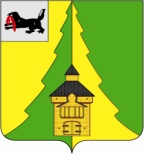 Российская ФедерацияИркутская областьНижнеилимский муниципальный районАДМИНИСТРАЦИЯПОСТАНОВЛЕНИЕОт _27.07.2022_года №  _693_«О внесении изменений в Постановление администрации Нижнеилимского муниципального района от 21.01.2022 года № 56 «Об  утверждении перечня мероприятий и установлении расходных обязательств на реализацию мероприятий перечня проектов народных инициатив в муниципальном образовании «Нижнеилимский район» в 2022 году»В соответствии с решением, принятым на собрании граждан 21 июля 2022 года, руководствуясь Уставом муниципального образования «Нижнеилимский район», администрация Нижнеилимского муниципального районаПОСТАНОВЛЯЕТ:Внести следующие изменения в постановление администрации Нижнеилимского района  от 21.01.2022 года № 56 «Об  утверждении перечня мероприятий и установлении расходных обязательств на реализацию мероприятий перечня проектов народных инициатив в муниципальном образовании «Нижнеилимский район» в 2022 году»:1.1 Приложение к постановлению администрации Нижнеилимского муниципального района от 21.01.2022 года № 56 «Перечень проектов народных инициатив в муниципальном образовании «Нижнеилимский район» в 2022 году читать в редакции Приложения к настоящему постановлению.      2. Настоящее постановление подлежит опубликованию в периодическом печатном издании «Вестник Думы и администрации Нижнеилимского муниципального района» и размещению на официальном сайте муниципального образования  «Нижнеилимский район».      3. Контроль исполнения настоящего постановления возложить на заместителя мэра района по экономической политике и цифровому развитию Чудинова Е.В.Мэр  района                                                    М.С.Романов Рассылка: в дело-2, ОСЭР, Финансовое управление, МУ «ДО», ОКСДМ, Чудинову Е.В.Дудич В.И. 839566-31271Лист согласованияСОГЛАСОВАНО:10. Заместитель мэра района по экономической политике и цифровому развитию _________________________________________________________________________________________________________________________________________________________________9. Заместитель мэра района по жилищной политике, градостроительству, энергетике, транспорту и связи __________________________________________________________________________________________________________________________________________________________8.Заместитель мэра района по социальной политике__________________________________________________________________________________________________________________________________________________7.  Юридический  отдел __________________________________________________________________________________________________________________________________________________________________________________________________________________6.  Финансовое  управление____________________________________________________________________________________________________________________________________________________________________________________________________________________________________________________________________________________________5. Отдел социально-экономического развития_______________________________________________________________________________________________________________________________________________________________________________________________________________________________4.Отдел  организационной  работы и социальной  политики _______________________________________________________________________________________________________________________________________________________________________________________________________________________________________3.Руководители заинтересованных органов и должностные лица ____________________________________________________________________________________________________________________________________________________________________________________________________________________________________________________________________________________________________________________2.  Руководители отдела, департамента, сектора, управления, подготовившего проект документа___________________________________________________________________________________________________________________________________________________________________________________________________________________________________________________________________________________________________________1.  Подготовил исполнитель (Ф.И.О., подпись, дата) _______________________________________________________________________________________________________________________________________________________________________________________________________________________________________Приложение к постановлению администрации Нижнеилимского муниципального района от «___» __________ 2022 г.  № ______Приложение к постановлению администрации Нижнеилимского муниципального района от «21» января 2022  г.  № 56Перечень проектов народных инициатив в муниципальном образовании «Нижнеилимский район» в 2022 году.Мэр района                                                              М.С. РомановПриложение № 1 к перечню проектов народных инициатив в муниципальном образовании «Нижнеилимский район» в 2022 году  	Организация проведения капитальных ремонтов (замена оконных блоков) в учреждениях социальной сферы:1.	МДОУ «ЦРР - детский сад № 12 «Золотая рыбка» 2.	МДОУ Детский сад № 15 «Росинка» 3.	МДОУ Детский сад «Золотой ключик» 4.	МДОУ «ЦРР - детский сад «Елочка» 5.	МДОУ Детский сад комбинированного вида № 1 «Лесная полянка»6.	 МДОУ Детский сад № 39 «Сказка» 7.	МДОУ «Детский сад комбинированного вида «Сосенка» 8.	МДОУ Детский сад «Огонек» р.п. Новая Игирма 9.	МДОУ Детский сад общеразвивающего вида «Солнышко» п. Новая Игирма 10.	МДОУ Детский сад общеразвивающего вида «Берёзка» п.Новая Игирма 11.	МДОУ детский сад «Ручеёк» п. Березняки 12.	МДОУ детский сад общеразвивающего вида «Лесная полянка» №13 п. Радищев 13.	МБУДО «ДШИ» (п. Коршуновский)                       Мэр района                                       М.С. РомановПриложение № 2 к перечню проектов народных инициатив в муниципальном образовании «Нижнеилимский район» в 2022 году          Организация проведения текущих ремонтов, в том числе приобретение строительных материалов для проведения ремонтных работ собственными силами в образовательных учреждениях:1.  МБОУ «Железногорская СОШ № 2»2.  МБОУ «Железногорская СОШ № 4»3.  МБОУ ДО «ДЮСШ»4.  МБУ ДО «ЦРТДиЮ»5.  МБУ ДО «ЦТРиГО»6.  МДОУ «Детский сад «Лесная сказка»7.  МДОУ «Детский сад комбинированного вида «Сосенка»8.  МДОУ «ЦРР - детский сад «Елочка»9.  МДОУ «ЦРР - детский сад № 12 «Золотая рыбка»10.  МДОУ Детский сад «Василек» п. Речушка11.  МДОУ Детский сад «Елочка» п. Видим12.  МДОУ Детский сад «Золотой ключик»13.  МДОУ Детский сад «Золушка» п. Янгель14.  МДОУ Детский сад «Колокольчик» п. Хребтовая15.  МДОУ Детский сад «Огонек» р.п. Новая Игирма16.  МДОУ Детский сад комбинированного вида № 1 «Лесная полянка»17.  МДОУ Детский сад общеразвивающего вида «Березка» п. Рудногорск18.  МДОУ Детский сад общеразвивающего вида «Берёзка» п.Новая Игирма19.  МДОУ Детский сад общеразвивающего вида «Солнышко» п. Новая Игирма20.  МДОУ Детский сад № 15 «Росинка»21.  МДОУ Детский сад № 39 «Сказка»22.  МДОУ детский сад «Мишутка»23.  МДОУ детский сад «Ручеёк» п. Березняки24.  МДОУ детский сад «Снегурочка» п. Новоилимск25.  МДОУ детский сад «Снежинка» п. Чистополянский26.  МДОУ детский сад общеразвивающего вида «Лесная полянка» № 13 п. Радищев27.  МКОО «Игирменская ООШ»28.  МКОУ «Коршуновская СОШ»29.  МКОУ «Янгелевская СОШ»30.  МОУ «Видимская СОШ»31.  МОУ «Железногорская СОШ № 1» (Родничок)32.  МОУ «Железногорская СОШ № 5 им. А.Н. Радищева»33.  МОУ «Железногорская СОШ №3»34.  МОУ «Заморская СОШ»35.  МОУ «Новоигирменская СОШ № 2»36.  МОУ «Новоигирменская СОШ № 3»37.  МОУ «Новоилимская СОШ им. Н.И. Черных»38.  МОУ «ОСШ им. М.К. Янгеля п.Березняки»39.  МОУ «Радищевская СОШ»40.  МОУ «Речушинская СОШ»41.  МОУ «Рудногорская СОШ»42.  МОУ «Семигорская СОШ»43.  МОУ «Соцгородокская СОШ»44.  МОУ «Хребтовская СОШ»45.  МОУ «Новоигирменская СОШ № 1»46.  МОУ «Шестаковская СОШ»                            Мэр района                                         М.С. Романов№ п/пНаименование мероприятияСрок реализацииОбщий объем финансирования, руб.В том числе за счет средств:В том числе за счет средств:Пункт статьи Федерального закона от 6 октября 2003 года 
№ 131-ФЗ «Об общих принципах организации местного самоуправления в Российской Федерации», Закона Иркутской области 
от 3 ноября 2016 года 
№ 96-ОЗ 
«О закреплении за сельскими поселениями Иркутской области вопросов местного значения»№ п/пНаименование мероприятияСрок реализацииОбщий объем финансирования, руб.областного бюджета, руб.местного бюджета, руб. Пункт статьи Федерального закона от 6 октября 2003 года 
№ 131-ФЗ «Об общих принципах организации местного самоуправления в Российской Федерации», Закона Иркутской области 
от 3 ноября 2016 года 
№ 96-ОЗ 
«О закреплении за сельскими поселениями Иркутской области вопросов местного значения»1	Организация проведения капитальных ремонтов (замена оконных блоков) в учреждениях социальной сферы в соответствии с Приложением №1до 30 декабря 2022 года15 045 550,0013 240 009,861 805 540,1415.1.11; 15.1.192	Организация проведения текущих ремонтов, в том числе приобретение строительных материалов для проведения ремонтных работ собственными силами в образовательных учреждениях в соответствии с Приложением №2.до 30 декабря 2022 года2 000 000,001 759 990,14240 009,8615.1.11ИТОГО:ИТОГО:17 045 550,0015 000 000,002 045 550,00